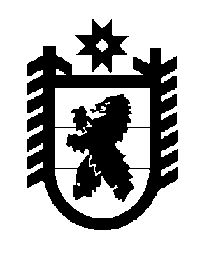 Российская Федерация Республика Карелия    ПРАВИТЕЛЬСТВО РЕСПУБЛИКИ КАРЕЛИЯРАСПОРЯЖЕНИЕот  18 октября 2018 года № 653р-Пг. Петрозаводск  В целях реализации в 2018 году на территории Республики Карелия мероприятий Государственной  программы развития сельского хозяйства и регулирования рынков сельскохозяйственной продукции, сырья и продовольствия на 2013 – 2020 годы, утвержденной постановлением Правительства Российской Федерации от 14 июля 2012 года № 717:Одобрить Соглашение о предоставлении иного межбюджетного трансферта, имеющего целевое назначение, бюджету субъекта Российской Федерации из федерального бюджета (на возмещение части затрат 
на уплату процентов по инвестиционным кредитам (займам) 
в агропромышленном комплексе).
           Глава Республики Карелия                                                              А.О. Парфенчиков